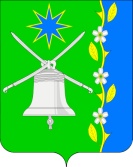                      АДМИНИСТРАЦИЯ НОВОБЕЙСУГСКОГО СЕЛЬСКОГО                  ПОСЕЛЕНИЯ ВЫСЕЛКОВСКОГО РАЙОНА                  ПОСТАНОВЛЕНИЕ                  06.08.2013 г.                                                                                          №70                              станица НовобейсугскаяОб утверждении Положения о способе расчета расстояния от организаций и (или) объектов до границ прилегающих территорий, на которых не допускается розничная продажа алкогольной продукции на территории Новобейсугского сельского поселения Выселковского района          В соответствии с пунктом 2 и пунктом 4 статьи 16 Федерального закона от 22 ноября 1995№171-Ф «0 государственном регулировании производства и оборота этилового спирта, алкогольной и спиртосодержащей продукции и об ограничении потреблении (распития) алкогольной продукции», постановлением Правительства Российской Федерации от 27 декабря 2012 № 1425 «Об определении органами государственной власти субъектов Российской Федерации мест массового скопления граждан и мест нахождения источников повышенной опасности, в которых не допускается розничная продажа алкогольной продукции, а также определении органами местного самоуправления границ прилегающих территорий, на которых не допускается розничная продажа алкогольной продукции» п о с т а н о в л я ю:        1.Постановление от 06.08.2013 года №70 «Об утверждении положения о способе расчета расстояния от организаций и (или) объектов до границ прилегающих территорий, на которые не допускается розничная продажа алкогольной продукции» на территории Новобейсугского сельского поселения Выселковского района.        	2.Утвердить Положение о способе расчета расстояния от организаций и (или) объектов до границ прилегающих территорий, на которых не допускается розничная продажа алкогольной продукции на территории Новобейсугского сельского поселения Выселковского района (приложение№1)	      3.Определить перечень организаций и объектов, на прилегающих территориях к которым не допускается розничная продажа алкогольной продукции на территории Новобейсугского сельского поселения Выселковского района (приложение № 2).	      4.Установить, что минимальное расстояние от организаций и (или) объектов, указанных в приложении № 2, до границ прилегающих территорий составляет 100 метров.	      5.Установить время продажи алкогольной продукции для организаций и объектов расположенных на территории сельского поселения в период с 11 часов 00 минут до 22 часов 00 минут.	      6.В течение 30 дней  со дня вступления в силу данное постановление отправить в Департамент потребительской сферы.	      7.Контроль за выполнением настоящего постановления оставляю за собой.	      8.Настоящее постановление обнародовать.	      9.Разместить данное постановление на официальном сайте администрации Новобейсугского сельского поселения Выселковского района в сети «Интернет».	     10.Постановление вступает в силу со дня его обнародования.Глава Новобейсугскогосельского поселенияВыселковского района                                                                         В.В.Василенко                                                                                           ПРИЛОЖЕНИЕ№1                                                                                             УТВЕРЖДЕНО                                                                              постановлением администрации                                                                                             Новобейсугского                                                                                          сельского поселения                                                                                        Выселковского района                                                                                   от ______________ №______Положениео способе расчета расстояния от организаций и (или) объектов
до границ прилегающих территорий, на которых не допускается
розничная продажа алкогольной продукции на территорииНовобейсугского сельского поселения Выселковского районаНастоящее Положение	о способе расчета минимальногорасстояния от организаций и (или) объектов до границ прилегающих территорий, на которых не допускается розничная продажа алкогольной продукции определяет способ расчета расстояния от организаций и (или) объектов предусмотренных в Постановлении Правительства РФ от 27 декабря 2012 № 1425 «Об определении органами государственной власти субъектов Российской Федерации мест массового скопления граждан и мест нахождения источников повышенной опасности, в которых не допускается розничная продажа алкогольной продукции, а также определении органами местного самоуправления границ прилегающих к некоторым организациям й объектам территорий, на которых не допускается розничная продажа алкогольной продукции» до границ прилегающих территорий, на которых не допускается розничная продажа алкогольной продукции на территории Новобейсугского сельского поселения Выселковского района.Настоящее Положение разработано в соответствии со статьей 16 Федерального закона от 22 ноября 1995 № 171-ФЗ «О государственном регулировании производства и оборота этилового спирта, алкогольной и спиртосодержащей продукции и об ограничении потребления (распития) алкогольной продукции» и Постановлением Правительства РФ от 27 декабря 2012 № 1425 «Об определении органами государственной власти субъектов Российской Федерации мест массового скопления граждан и мест нахождения источников повышенной опасности, в которых не допускается розничная продажа алкогольной продукции, а также определении органами местного самоуправления границ прилегающих к некоторым организациям и объектам территорий, на которых не допускается розничная продажа алкогольной продукции».В настоящем Положении используются следующие термины:Обособленная территория - территория, границы которой обозначены     ограждением (объектами искусственного происхождения), прилегающая кзданию (строению, сооружению), в котором расположены организации и (или) объекты, указанные в пункте 4 настоящего Положения.	Дополнительная территория - территория, определяемая с учетом конкретных особенностей местности и застройки, примыкающая к границам обособленной территории либо непосредственно к зданию (строению, сооружению), в котором расположены организации и (или) объекты, указанные в пункте 4 настоящего Положения.Прилегающая территория - территория, прилегающая к организациям и объектам, указанным в пункте 4 настоящего Положения, включает:	\обособленную территорию (при наличии таковой),дополнительную территорию.Стационарный торговый объект - торговый объект, представляющий собой здание или часть здания, строение или часть строения, прочно связанные фундаментом такого здания, строения с землей и подключенные (технологически присоединенные) к сетям инженерно-технического обеспеченияРозничная продажа алкогольной продукции не допускается на территориях, прилегающих:- к детским, образовательным, медицинским организациям;Для определения расстояния от организаций и (или) объектов до границ прилегающих территорий, на которых не допускается розничная продажа алкогольной продукции на территории Новобейсугского сельского поселения Выселковского района используется следующий способ расчета:а)	при наличии обособленной территории у объекта, указанного в пункте 2 правил, расстояние измеряется по маршруту движения пешехода по пешеходной зоне в соответствии со сложившейся системой дорог, тротуаров, пешеходных переходов от входов для посетителей на обособленную территорию до входа посетителей в стационарный торговый объект, объект, в котором при оказании услуг общественного питания осуществляется розничная продажа алкогольной продукции (далее - торговый объект);б)	при наличии у объекта, указанного в пункте 2 правил, несколькихвходов на обособленную территорию и (или) у торгового объекта нескольких входов расстояние измеряется по маршруту движения пешехода по пешеходной зоне в соответствии со сложившейся системой дорог, тротуаров, пешеходных переходов от каждого входа для посетителей на обособленную территорию до каждого входа для посетителей в торговый объект;	в)	при отсутствии обособленной территории у объекта, указанного в пункте 2 правил (далее - объект), расстояние измеряется по маршруту движения пешехода по пешеходной зоне в соответствии со сложившейся системой дорог, тротуаров, пешеходных переходов от входа для посетителей в объект до входа для посетителей в торговый объект. При наличии у торгового объекта или объекта нескольких входов для посетителей расстояние измеряется от каждого входа;г)	в случае расположения торговых объектов, объектов в одном здании, но имеющих обособленные входы в здание, расстояние измеряется помаршруту движения пешехода по пешеходной зоне в соответствии сосложившейся системой дорог, тротуаров, пешеходных переходов от входа для посетителей в часть здания в которой расположен торговый объект до входа для посетителей в часть здания, в которой, в которой расположен объект.Начальник отдела земельных и архитектурных отношенийадминистрации Новобейсугскогосельского поселенияВыселковского района                                                                     В.В.Потетнева                                                                                                                                            ПРИЛОЖЕНИЕ № 2                                                                                                                                           УТВЕРЖДЕН                                                                                                                                                постановлением администрации
                                                                                                                                                  Новобейсугского
                                                                                                                                                 сельского поселения
                                                                                                                                                Выселковского района                                                                                                                                                от______________ № ____Переченьорганизаций и объектов, на прилегающих территориях к которым не допускается розничная продажа
алкогольной продукции на территории Новобейсугского сельского поселенияВыселковского районаНачальник отдела земельных и архитектурных отношенийадминистрации Новобейсугскогосельского поселенияВыселковского района                                                                                                                                                      В.В.ПотетневаЛИСТ СОГЛАСОВАНИЯпроекта постановления администрации Новобейсугского сельского поселения Выселковского района от_______________№____«Об утверждении Положения о способе расчета расстояния от организаций и
(или) объектов до границ прилегающих территорий, на которых не
допускается розничная продажа алкогольной продукции на территории
Новобейсугского сельского поселения
Выселковского района»Проект подготовлен и внесен:отделом землеустройстваадминистрации Новобейсугскогосельского поселенияВыселковского районаначальник отдела                                                                                В.В.Потетнева                                               «__»____________2016г.Проект согласован:начальник общего отделаадминистрации Новобейсугского сельского поселенияВыселковского района                                                                     В.В.Алексеенко                                              «__»_____________2016г.ЗАЯВКАК ПОСТАНОВЛЕНИЮНаименование вопроса: «Об утверждении Положения о способе расчета расстояния от организаций и (или) объектов до границ прилегающих территорий, на которых не допускается розничная продажа алкогольной продукции на территории Новобейсугского сельского поселения Выселковского района»Проект внесен отделом землеустройства администрации Новобейсугского сельского поселения Выселковского района, начальник отдела земельных и архитектурных отношений – В.В.Потетнева.Постановление разослать:1.Администрация Новобейсугского сельского поселения Выселковского района В.В.Потетневой, начальнику отдела земельных и архитектурных отношений.__________                                                                              «__»__________2016г№Название учрежденияАдресорганизации/объектовНаличие обособленно й территорииВходы для посетителейОКВЭДНаличиелицензии1.Муниципальное бюджетное дошкольное образовательное учреждение детский сад № 14 «Чайка» ст. Новобейсугской муниципального образования Выселковский районКраснодарский край, Выселковский район, ст. Новобейсугская, ул. Ленина,3Да180.10.1Серия 23 Л01 №0002010, 15 января 2013 года2.Муниципальное бюджетное общеобразовательноеКраснодарский край, Выселковский район, ст.Да1~ 		80.21Серия 23 Л01 №0001701, 19учреждение средняя общеобразовательная школа №12 ст. Новобейсугской муниципального образования Выселковский районНовобейсугская, ул.   Ленина, 4октября 2012    года6.Новобейсугская амбулаторияКраснодарский край, Выселковский район, ст. Новобейсугская, ул.   Ленина, 12Да185.1№ ЛО-23-01- 05720 от 12 апреля 2013 года7.Фельдшерско-акушерский пункт № 2 ст. НовобейсугскойКраснодарский край, Выселковский район, ст. Новобейсугская, ул.Горького, 115Нет185,1№ ЛО-23-01- 05720 от 12 апреля 2013 года8.12.Стадион (дворовая спортивная площадка)Краснодарский край, Выселковский район, ст. Новобейсугская, ул.   Ленина, б/н8.12.Спортивный залКраснодарский край, Выселковский район, ст. Новобейсугская, ул.   Ленина, 12